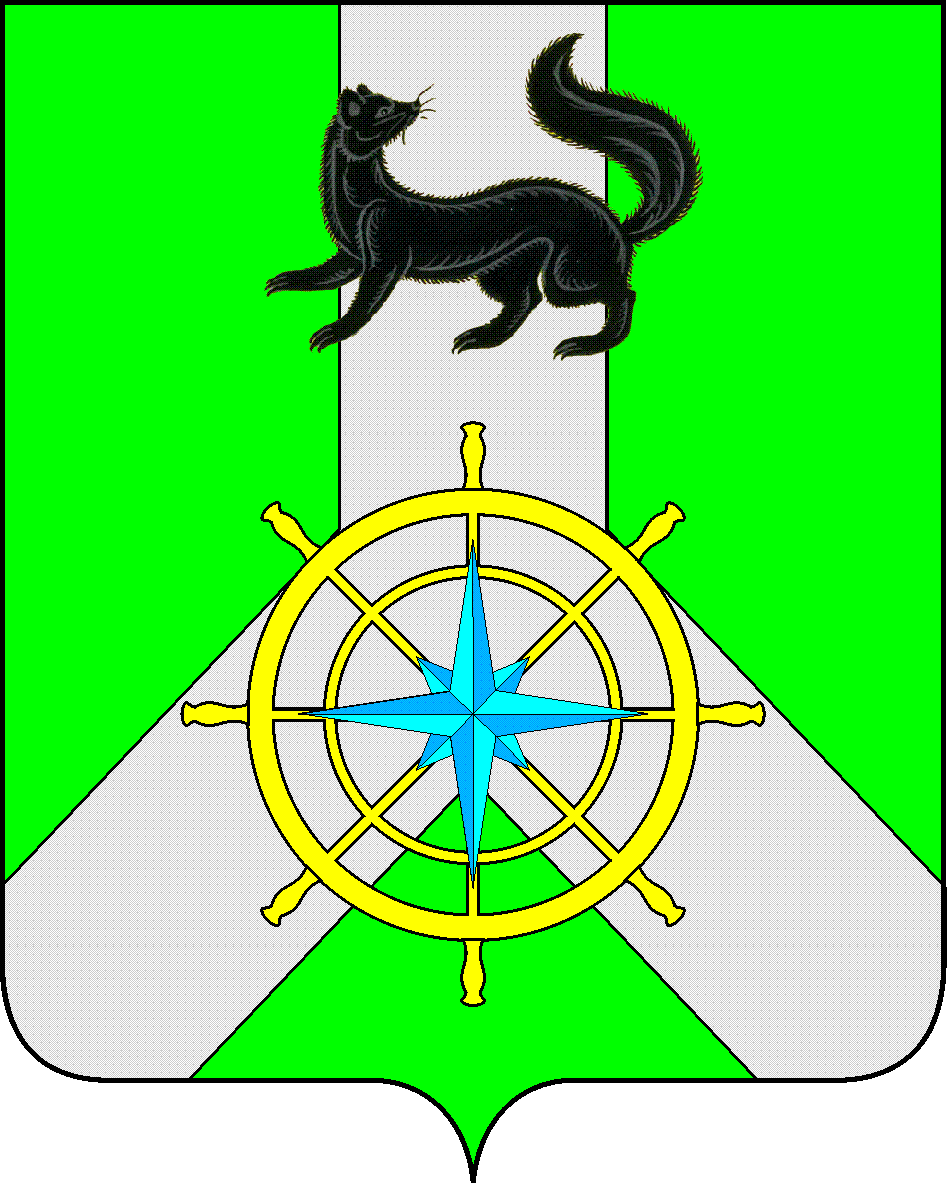 Р О С С И Й С К А Я   Ф Е Д Е Р А Ц И ЯИ Р К У Т С К А Я   О Б Л А С Т ЬК И Р Е Н С К И Й   М У Н И Ц И П А Л Ь Н Ы Й   Р А Й О НА Д М И Н И С Т Р А Ц И Я П О С Т А Н О В Л Е Н И Е«О внесении изменений» В соответствии со статьей 48 Федерального закона от 06.10.2003 № 131-ФЗ «Об общих принципах организации местного самоуправления в Российской Федерации», статьями 39,55 Устава муниципального образования «Киренский район»ПОСТАНОВЛЯЕТ:Внести изменения в постановление администрации Киренского муниципального района от  08.07.2022 года № 412 «Об утверждении административных регламентов предоставления муниципальных услуг»:  Отменить пункт 1.1. «Выдача разрешения (переоформление разрешения, выдача дубликата разрешения) на осуществление деятельности по перевозке пассажиров и багажа легковым такси на территории муниципального образования Киренский  район» (Приложение №1 к настоящему постановлению);Контроль за исполнением настоящего постановления возлагаю на заместителя мэра - председателя комитета по имуществу и ЖКХ администрации Киренского муниципального района.   Настоящее постановление вступает в силу со дня подписания и подлежит размещению на официальном сайте администрации Киренского муниципального района.И.о. главы администрации                                                                                              А.В.ВоробьевСОГЛАСОВАНО:Заместитель председателя комитетапо имуществу и ЖКХ - начальник отдела по ЭТС и ЖКХ                                                                                                           О.А. ВытовтоваПравовой отдел  администрации Киренского муниципального района                                                                            И.С.Чернина                                                                 		 Подготовил: Луцкина В.А. – гл. специалист отдела ЭТС и ЖКХКомитета по имуществу и ЖКХот 16 ноября 2022 г.                      № 699г. Киренск